ФЕДЕРАЛЬНОЕ ГОСУДАРСТВЕННОЕ БЮДЖЕТНОЕ ОБРАЗОВАТЕЛЬНОЕ УЧРЕЖДЕНИЕ ВЫСШЕГО ОБРАЗОВАНИЯ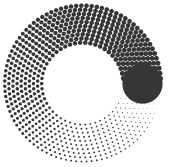 МОСКОВСКИЙ ПОЛИТЕХНИЧЕСКИЙ УНИВЕРСИТЕТВЫСШАЯ ШКОЛА ПЕЧАТИ И МЕДИАИНДУСТРИИИнститут Коммуникаций и медиабизнесанаправление подготовки 29.03.03 – Технология полиграфического и упаковочного производства
Лабораторная работа №3 по дисциплине «Основы преобразования информации»Выполнил(а): студент(ка) 3 курса группы ТпупБД 3-1Сиганова Мария Сергеевна Москва2017 Лабораторная работа №3.Размытие при воспроизведении изобразительной информации- описание с применением пространственно-спектральных методовНаряду с КФ и ФРЛ для описания размытия в системе отображения изобразительной информации используется еще одна из важнейших характеристик линейных систем - функция передачи модуляции (ФПМ). Эта функция, также как и ранее рассмотренные функции, содержит ту же информацию о размытии, и все эти функции могут быть найдены одна из другой с помощью соответствующих математических преобразований.Необходимость перехода от одной функции к другой обусловлена тем, что при принципиально одинаковом информационном содержании различных функций они обладают различными практическими свойствами. Например, важными свойствами ФПМ являются, во-первых, относительное удобство ее оценки, во-вторых, с применением ФПМ можно легко рассчитать передаточную характеристику системы по известным ФПМ отдельных звеньев.ФПМ может быть определена либо с использованием соответствующих экспериментальных методов, либо пересчетом по известной функции ФРЛ, либо непосредственно расчетным путем на основе теоретических посылок.Расчет ФПМ по ФРЛ. Для расчета применяют методы гармонического анализа. Формула расчета (с учетом нормировки) имеет вид: Коэффициент передачи контраста на данной частоте можно найти, производя графическое приближенное интегрирование числителя и знаменателя. Для нахождения числителя ось ординат помещаем в максимум функции размытия. Максимум косинусоиды заданной частоты v также располагаем на оси ординат. Ось абсцисс разделяем на n равных частей. В точках деления считываем значения ординаты ФРЛ и косинусоиды, и, далее, вычисляем произведение этих величин. Эта процедура показана на рисунке. 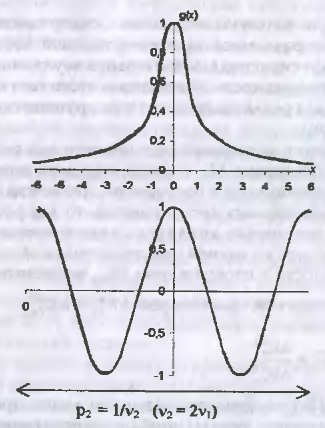 Затем выполняем алгебраическое суммирование найденных произведений и получаем значения числителя уравнения. Суммируя ординаты в точках деления под кривой g(x), находим знаменатель уравнения. В заключении находим Tv2 (для частоты v2). Повторяя расчеты для косинусоид других частот, получаем ряд точек – значений ФПМ на разных пространственных частотах, и строим кривую ФПМ в координатах Tv=f(v). Для построения графика ФПМ используем значения ФРЛ из Лабораторной работы №2. Исходные данные и результаты вычислений заносим в таблицу.  X*=2πvx ФПМ, рассчитанная по ФРЛ. Косинусоиды различных пространственных частот.Вывод: В работе рассмотрен принцип моделирования размытия посредством функции передачи модуляции. Построены ФМП для различных пространственных частот и ФПМ, рассчитанная по ФРЛ.x,мкм0,00,25-0,250,50-0,500,75-0,751,0-1,01,25-1,251,50-1,501,75-1,752,0-2,02,25-2,252,50-2,502,75-2,753,0-3,0g(x)10,980,920,810,720,590,470,360,260,190,130,080,05х, мкмng(x)v1v1v2=2v1v2=2v1v3=3v1v3=3v1v4=4v1v4=4v1v5=5v1v5=5v1х, мкмng(x)cosX*g(x)·cosX*Cos2X*g(x)·cos2X*Cos3X*g(x)·cos3X*Cos4X*g(x)·cos4X*Cos5X*g(x)·cos5X*-3,000,05-1,00-0,051,000,05-1,00-0,051,000,05-1,00-0,05-2,7510,08-0,97-0,080,870,07-0,72-0,060,520,04-0,29-0,02-2,520,13-0,87-0,110,510,07-0,020,00-0,48-0,060,850,11-2,2530,19-0,71-0,130,010,000,700,13-1,00-0,190,720,14-2,040,26-0,50-0,13-0,49-0,131,000,26-0,51-0,13-0,48-0,12-1,7550,36-0,26-0,09-0,86-0,310,710,260,490,18-0,97-0,35-1,560,470,000,00-1,00-0,470,010,011,000,47-0,02-0,01-1,2570,590,260,15-0,87-0,51-0,70-0,410,510,300,960,57-1,080,720,500,36-0,50-0,36-1,00-0,72-0,49-0,350,510,37-0,7590,810,710,580,000,00-0,71-0,56-1,00-0,81-0,70-0,57-0,5100,920,870,800,500,460,000,00-0,50-0,46-0,87-0,80-0,25110,980,970,950,870,850,710,700,500,490,260,250121,001,001,001,001,001,001,001,001,001,001,000,25130,980,970,950,870,850,710,700,500,490,260,250,5140,920,870,800,500,460,000,00-0,50-0,46-0,87-0,800,75150,810,710,580,000,00-0,71-0,56-1,00-0,81-0,70-0,571,0160,720,500,36-0,50-0,36-1,00-0,72-0,49-0,350,510,371,25170,590,260,15-0,87-0,51-0,70-0,410,510,300,960,571,5180,470,000,00-1,00-0,470,010,011,000,47-0,02-0,011,75190,36-0,26-0,09-0,86-0,310,710,260,490,18-0,97-0,352,0200,26-0,50-0,13-0,49-0,131,000,26-0,51-0,13-0,48-0,122,25210,19-0,71-0,130,010,000,700,13-1,00-0,190,720,142,5220,13-0,87-0,110,510,07-0,020,00-0,48-0,060,850,112,75230,08-0,97-0,080,870,07-0,72-0,060,520,04-0,29-0,023,0240,05-1,00-0,051,000,05-1,00-0,051,000,05-1,00-0,05СуммыСуммы12,125,50,440,120,060,04TvTv1,000,450,040,010,000,00